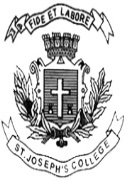  ST. JOSEPH’S COLLEGE (AUTONOMOUS), BENGALURU-27B.S.W - V SEMESTERSEMESTER EXAMINATION: OCTOBER 2022(Examination to be conducted in December 2022)SW 5218 – SOCIAL WELFARE ADMINISTRATIONTime- 2 ½ hrs		                                     	                    	    Max Marks-70This question paper contains TWO printed pages and THREE partsPART – A Answer any TEN questions						10 x 1 = 10	Article _______ of the Constitution gives right to form associations.Expand MOA and MOU.“National Commission for Safai Karmachari is a statutory Body”-True or False?360 method is a form of _________________.Expand CSR. A Trust can be created under Trust Act, _____(year).Untouchability is abolished and its practice in any form is forbidden under_______ Article of the Constitution of India.POSDCDOB was given by _______________The Study Team on Social Welfare and Welfare of Backward Classes constituted in 1958 by the Committee on Plan Projects of the Planning Commission under the chairmanship of ___________________.FCRA Contribution is monitored by Ministry of ____________.Home AffairsDefenceExternal AffairsDefine a beneficiary under Trust Act. Social Welfare means	(a) Welfare programmes initiated by the government to meet the specific needs of a specific population(b) Programmes initiated by non-government organisations to meet the specific needs of a specific population(c) Programmes initiated by philanthropists to meet the specific needs of a specific population.(d) None of thesePART - BAnswer any FOUR of the following					4 X 5 = 20 Mention the difference between Government and Non-Governmental Organization.What are the key benefits of NPO Company in relations to a Trust or a Society?Highlight the importance of Central Social Welfare BoardWrite a note on The National Commission for Women.What is performance Appraisal? Explain the different types of Performance Appraisal used in different settings.PART - CAnswer any FOUR of the following					4 X 10 = 40Explain the features of Trust Act of 1882.Elaborate the model formulated by Luther Gulick.“A role of a Social Worker is a crucial one in managing a NGO”, Social worker is  in NGO Management. Justify with relevant examples.Role of a HR in a company have to be well acquainted with  a lot of roles and responsibilities, from the time a candidate applies for a job till he/she is been hired’. How will you as a HR manager conduct the recruitment process for a vacancy of field associate. Elaborate with relevant steps.What is a Welfare State? Bring out the importance of social welfare in context of India. Highlight the various provisions in the context of welfare services for the marginalised communities in India.